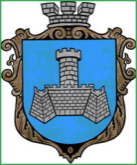 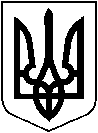 УКРАЇНАм. Хмільник  Вінницької областіР О З П О Р Я Д Ж Е Н Н ЯМІСЬКОГО ГОЛОВИ Від 09 лютого 2023 р.                                                                                  № 80-рПро підготовку та проведення штабного тренування  з органами  управління Хмільницької міської субланкиХмільницької районної ланки Вінницької територіальної підсистеми єдиної державної системи цивільного захисту      У відповідності до вимог ст. 92 Кодексу цивільного захисту України, Закону України «Про правовий режим воєнного стану», Плану організаційних та практичних заходів щодо підготовки  та пропуску льодоходу, повені і паводків у 2023 році на території Вінницької області згідно протоколу засідання обласної  комісії з питань техногенно-екологічної безпеки та надзвичайних ситуацій від 06.01.2023 року №1, у відповідності до організаційних вказівок Вінницької  обласної військової адміністрації від 03.02.2023р. № 02.1-04-305  щодо підготовки та проведення штабного тренування органів управління цивільного захисту області, з метою удосконалення навичок керівного складу органів управління Хмільницької міської субланки Хмільницької районної ланки Вінницької територіальної підсистеми єдиної державної системи цивільного захисту в складних умовах паводку, пропуску льодоходу і повені, керуючись  ст. ст. 42, 59 Закону України «Про місцеве самоврядування в Україні»:      1. Затвердити План проведення штабного тренування з органами управління Хмільницької міської субланки Хмільницької районної ланки Вінницької територіальної підсистеми єдиної державної системи цивільного захисту, згідно Додатку.      2. Керівником тренування призначити заступника міського голови з питань діяльності виконавчих органів міської ради  Сергія Редчика.      3. Відділу цивільного захисту, оборонної роботи та взаємодії з правоохоронними органами міської ради (Валерій Коломійчук):      -  забезпечити підготовку та участь в проведенні штабного тренування з органами управління Хмільницької міської субланки Хмільницької районної ланки Вінницької територіальної підсистеми єдиної державної системи цивільного захисту 14.02.2023 року;      - підготувати та подати на затвердження Перелік учасників штабного тренування.      4. Місцем проведення штабного тренування визначити зал засідань  Хмільницької міської ради.        5. Керівникам виконавчих органів Хмільницької міської ради забезпечити виконання доведених завдань, визначених тематикою плану штабного тренування.       6. Контроль за виконанням даного розпорядження залишаю за собою.      Міський голова                                                          Микола ЮРЧИШИН            С.Редчик             В.Коломійчук             Н.Буликова             В.Забарський                                                                                Додатокдо розпорядження                                                   міського голови                                                                                                                                               від 09 лютого 2023 року № 80-рПЛАНпроведення штабного тренування з органами управління Хмільницької міської субланки Хмільницької районної ланки Вінницької територіальної підсистеми єдиної державної системи цивільного захисту          Тема «Дії органів управління Хмільницької міської субланки Хмільницької районної ланки Вінницької територіальної підсистеми єдиної державної системи цивільного захисту щодо дій в умовах паводку, пропуску льодоходу і повені».          Навчальні цілі: удосконалення навичок керівного складу органів управління Хмільницької міської субланки Хмільницької районної ланки Вінницької територіальної підсистеми єдиної державної системи цивільного захисту в складних умовах паводку, пропуску льодоходу і повені.Час проведення: 07.00 год - 17.00 год. 14.02.2023 року.          Місце проведення: зал засідань Хмільницької міської ради.До тренування залучаються: Керівники органів управління Хмільницької міської субланки Хмільницької районної ланки Вінницької обласної територіальної підсистеми єдиної державної системи цивільного захисту, керівники виконавчих органів Хмільницької міської ради, керівники служб ЦЗ Хмільницької міської територіальної громади, підприємств, установ, що розташовані на ториторії Хмільницької міської територіальної громади, згідно затвердженого переліку учасників штабного тренування.ПОРЯДОК ПРОВЕДЕННЯ ТРЕНУВАННЯ          Міський голова                                                  Микола ЮРЧИШИНЧаспроведенняЗаходи, що плануються(проводяться)06.30Оповіщення  керівного складу органів управління  і  сил  цивільного захисту, членів міської комісії з питань ТЕБ та НС, спеціалізованих служб08.00-08.55Контроль прибуття особового складу органів управління  і  сил  цивільного захисту, членів міської комісії з питань ТЕБ та НС, спеціалізованих служб  09.00-09.30Збір керівного складу  органів управління і  сил  цивільного захисту, членів комісії з питань ТЕБ та НС, спеціалізованих служб09.30-10.00Організація роботи штабу з ліквідації наслідків надзвичайних ситуацій10.00-10.30Доведення тактичної обстановки до посадових осіб спеціалізованих  служб цивільного захисту10.30-12.00Доведення аналізу обстановки, організації взаємодії міських спеціалізованих служб цивільного захисту12.00-15.00Збір, опрацювання пропозицій до розпорядження  міського голови на ліквідацію надзвичайної ситуації15.00-16.00Заслуховування посадових осіб міських спеціалізованих служб цивільного захисту щодо ліквідації наслідків надзвичайної ситуації на пункті управління16.00-16.30Підготовка проекту розпорядження міського голови на проведення першочергових заходів щодо ліквідації наслідків паводку, льодоходу і повені16.30-17.00Підведення підсумків тренування17.00Відбій штабного тренування